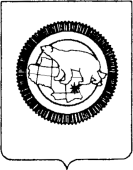      ДЕПАРТАМЕНТ ОБРАЗОВАНИЯ, КУЛЬТУРЫ И МОЛОДЁЖНОЙ ПОЛИТИКИЧУКОТСКОГО АВТОНОМНОГО ОКРУГАул. Беринга, д. . Анадырь, Чукотский автономный округ, 689000,	Е-mail: borodin@anadyr.ru; факс: 2-44-76; телефон: 6-22-76, 6-25-94, 6-04-70, 6-05-51	                                    		   Уважаемые коллеги!Считаем необходимым обратить Ваше внимание на то, что в соответствии  с частью  9 статьи 108 Федерального закона от 29 декабря 2012 г. № 273-ФЗ «Об образовании в Российской Федерации» лицензии на осуществление образовательной деятельности (в том числе бессрочные), выданные до 1 сентября 2013 года, подлежат переоформлению до 1 января 2016 года в целях приведения образовательной деятельности  в соответствие с Законом № 273-ФЗ.Приложения к лицензиям должны быть переоформлены в части сведений о видах образования, об уровнях образования (для профессионального образования также сведения о профессиях, специальностях, направлениях подготовки и присваиваемой по соответствующим профессиям, специальностям и направлениям подготовки квалификации).В связи с тем, что отсутствие переоформленных лицензий является препятствием для получения  общеобразовательными организациями свидетельств о государственной аккредитации реализуемых ими образовательных программ, считаем необходимым осуществить их переоформление в ближайшее время.Обращаем  внимание, что лицензия также подлежит переоформлению в следующих случаях:реорганизации юридического лица в форме преобразования;реорганизации юридических лиц в форме присоединения при наличии лицензии у присоединяемого юридического лица;реорганизации юридических лиц в форме их слияния при наличии лицензии у одного реорганизованного юридического лица или лицензий у нескольких реорганизованных юридических лиц;изменения наименования юридического лица;изменения адреса места нахождения юридического лица;изменения адресов мест осуществления юридическим лицом лицензируемого вида деятельности;изменения перечня оказываемых услуг - изменение наименования образовательных программ;изменения перечня оказываемых услуг - при намерении лицензиата оказывать новые услуги, составляющие лицензируемый вид деятельности (новые образовательные программы).Подпунктом  92 пункта 1 статьи 333.33 Налогового кодекса Российской Федерации с 1 января 2015 года установлены следующие размеры государственной пошлины:К заявлению о переоформлении лицензии при реорганизации, изменении наименования лицензиата, адреса места его нахождения вместе с документом, подтверждающим уплату государственной пошлины, прилагается оригинал действующей лицензии и (или) приложения (ий) к лицензии.Напоминаем, что по вопросам лицензирования образовательной деятельности (в том числе переоформления лицензий) необходимо обращаться в отдел надзора, лицензирования и государственной аккредитации Управления надзора и контроля качества образования Департамента  к Новикову Дмитрию Сергеевичу.Исполняющий обязанностиНачальника  Департамента						   В.Ю. Антокольский	  Маркина Ирина Алексеевна, тел.  (842722)  6-04-70от:      03.02.2015           №     01-07/257на №  ___________    от  _____________      Руководителям МОУОРуководителям государственных образовательных учрежденийО необходимости переоформления лицензийОснованиеРазмер пошлины за предоставление лицензии7500 руб.за переоформление документа, подтверждающего наличие лицензии, и (или) приложения к такому документу в связи с внесением дополнений в сведения об адресах мест осуществления лицензируемого вида деятельности, о выполняемых работах и об оказываемых услугах в составе лицензируемого вида деятельности3500 руб.за переоформление документа, подтверждающего наличие лицензии, и (или) приложения к такому документу в других случаях750 руб.за предоставление временной лицензии на осуществление образовательной деятельности750 руб.за предоставление (выдачу) дубликата лицензии750 руб.продление срока действия лицензии750 руб.